CURRICULUM VITAE: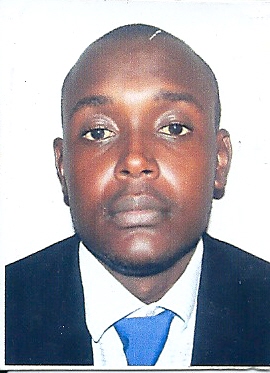 PERSONAL DATA     DATE OF BIRTH    : 18th June 1986GENDER                :  MaleNATIONALITY       : Kenyan.LANGUAGE          : Fluent English, Swahili written and spoken.RELIGION             : Christian.CAREER OBJECTIVEAn enthusiastic individual with genuine interest working in a challenging environment to produce outstanding and fulfilling outcomes towards any duties assigned including relevant responsibilities. Committed to work in a fast moving environment with ambitions to become a professional.SUMMARY OF QUALIFICATIONSA talented diligent Man looking for a challenging position with potential for growth and advancement and services industry and related fields whilst serving the firm to achieve its set goals and objectives.I have attested certificates in the IT/Computer knowledge as well as a First Aider & Fire Marshal Health & Safety course, Leadership Skills, Customer Services, Sales, Warehouse Management System and Employee of the Month 2014-2015. Currently am working as a Facilities Support Management Supervisor in property and Logistics.EDUCATION BACKGROUND1993-2003:       ST. Augustine Primary School                          Kenya Certificate of Primary School.2003-2006:       Makuyu High School                         Kenya Certificate of Secondary Education.2007-2008:      Mombasa Polytechnic University                         Diploma in Computer Maintenance & Networking                          Technology.PROFESSIONAL EXPERIENCE, ATTRIBUTES AND ACCOMPLISHMENTSCareer AttributesResourceful with the ability to assess all issues adequately and complete projects producing professional results while adhering to rigid deadlines and company policies.Exceptional knowledge of  what ‘service delivery’ meansChallenge driven and undaunted by obstaclesExcellent in time management and multi- tasking skills in a fast paced challenging environment. Personal AttributesExceptional written and oral communication skills.Excellent inter-personal skills.WORKING EXPERIENCEI worked as a tutor in an internet cafe for a period of three to six months and during this period I acquired wide range of experience. Among the duties I was charged with general computer operation, computer repair and maintenance, trouble shooting, software installation and networking, and now currently am working asAccommodations Supervisor, FacilitiesSupport Management in (Property & Logistics).PROFESSIONAL WORK HISTORYApril 2010 –February 2011:  INTERNET CAFÉ  POSITION:                        INTERNET CAFÉ TUTOR Using the software or any questions to help customers.Microsoft Office, Adobe software, and all software used in the Cyber Café. provided by the print service, such as coding, download provides all other services. Lord of the maintenance of the software installation and computer knowledge is required. requires knowledge of popular online to assist him or her, and LAN games. Repair various types of computer programs, hardware and software. Provides excellent customer. maintain the cleanliness and place order. Maintain accurate records of newspapers and shop shares. Minutes of your time or they are using computers and the Internet for some time.January 2012 – TRANSGUARD GROUP COMPANY LLC (Free Zone Dubai)  PORTER.DUTIES;Handle all types of loading.Carry out bay sweep and keep   ERA clear before and after flight handling.Segregate types of load according to classification and airline requirement.Secure AVI following working instructions.Assist in marshaling of transporter  whenever requiredComplete attendance formalitiesPlacement of cones upon aircraft arrival  and removal  upon departureFebruary 2013 -TO DATE:  TRANSGUARD GROUP COMPANY LLC (Free Zone Dubai)FACILITIES SUPPORT SUPERVISOR.To make sure all the needs are done.Following up on people request/complaints to ensure retention of people satisfaction and confidence.Function well in a fast paced environment and adapt quickly  to changing prioritiesMaintaining safe food handling proceduresMaintain a safe work environment Checking the delivery upto date.Usage of computer system to update all Inquiry’s and system appropriately.Checking checklist for regular cleaning and upkeep the records.Health and Safety regulation of the property.Maintaining Dubai municipality Law.CERTIFICATION ATTAINED& AWARDS:YEAR 2012-2015:Transguard Group LLC / Emirates Aviation Collage - Training:First Aid training.Fire safety Training.Emergency Response Training.Leadership skills.Ramp safety & Handling Dangerous Goods.Employee of the Month 2014-2015.Health and safety Coarse.AREAS EXPERTISE:Team player.Resourceful and Pro-active.Administration work.Customer care skills.Health and Safety Plan.Warehouse Management System.Clerk/Import and Export Services.Supervisory.Sales Assistance.Documentation, Presentation and Negotiation.HOBBIES Travelling.Socializing.Swimming.Reading. Making Research in the computers (Google).Playing Rugby.To contact this candidate click this link submit request with CV No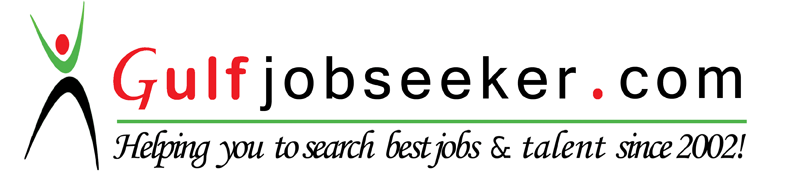 